Внутригородское муниципальное образование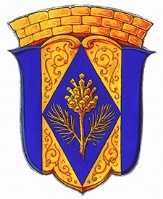 	Санкт-Петербурга поселок Комарово		МУНИЦИПАЛЬНЫЙ СОВЕТ ПЯТОГО СОЗЫВА	РЕШЕНИЕ  26  апреля  2017 года	                     № 4-2«Об утверждении Положения об организации и проведении досуговых мероприятий для жителей внутригородского муниципального образования Санкт-Петербурга поселок Комарово» В соответствии с Федеральным законом от 06.10.2003 г. № 131-ФЗ «Об общих принципах организации местного самоуправления в Российской Федерации», Законом Санкт-Петербурга от 23.09.2009 № 420-79 «Об организации местного самоуправления в Санкт-Петербурге», Уставом внутригородского муниципального образования Санкт - Петербурга поселок Комарово, муниципальный советРЕШИЛ:1. Утвердить Положение «Об организации и проведении досуговых мероприятий для жителей внутригородского муниципального образования Санкт-Петербурга поселок Комарово», согласно приложению к настоящему Решению. 2. Настоящее Решение вступает в силу с момента его опубликования.  3. Контроль за исполнением настоящего Решения оставляю за собой.Глава муниципального образования                                             А.С.Журавская                                                                                                                       Приложение                                                                                              к Решению муниципального советаот 26.04.2017 № 4-2Положение «Об организации и проведении досуговых мероприятий для жителей внутригородского муниципального образования Санкт-Петербурга поселок Комарово»1. Общие положения1.1. Настоящее Положение «Об организации и проведении досуговых мероприятий для жителей внутригородского муниципального образования Санкт-Петербурга поселок Комарово» (далее – Положение) определяет и устанавливает правовые и организационные основы мероприятий, направленных на реализацию вопроса местного значения: организация и проведение досуговых мероприятий для жителей внутригородского муниципального образования Санкт-Петербурга поселок Комарово (далее – вопрос местного значения).1.2. Положение разработано в соответствии с Федеральным законом № 131-ФЗ от 06.10.2003 «Об общих принципах организации местного самоуправления в Российской Федерации», подпунктом 8 пункта 2 статьи 10 Закона Санкт-Петербурга от 23.09.2009                     № 420-79 «Об организации местного самоуправления в Санкт-Петербурге» и Уставом внутригородского муниципального образования Санкт-Петербурга поселок Комарово.2. Цели и  задачи2.1. Основными целями реализации вопроса местного значения на территории внутригородского муниципального образования Санкт-Петербурга поселок Комарово (далее – муниципальное образование) являются:осуществление единой культурной политики на территории муниципального образования;формирование созидательного мировоззрения, укрепление и развитие творческого мышления, расширение кругозора жителей муниципального образования через систему досуговых мероприятий;содействие развитию образовательного, культурного и духовного потенциала у жителей.2.2. Задачи реализации вопроса местного значения на территории муниципального образования состоят в следующем:организация и проведение тематических экскурсий и интерактивных программ для жителей, пропагандирующих изучение истории страны, мотивирующих на расширение кругозора и способствующих всестороннему развитию личности;воспитание эстетического восприятия жизни, формирование любознательности и гордости за свое отечество среди жителей;формирование творческой активности, познавательного интереса у детей и подростков, выявление и развитие у них способностей к различным видам художественного творчества посредством оказания услуг по организации досуговой деятельности;структурирование свободного времени детей и  подростков, создание условий для их успешной социализации;профилактика асоциального поведения подростков;сохранение, создание, распространение и освоение культурных ценностей, предоставление культурных благ населению в различных формах и видах. 3. Формы участияМуниципальный совет и Местная администрация муниципального образования руководствуются Конституцией РФ, действующим законодательством РФ, Уставом муниципального образования, настоящим Положением, иными нормативно-правовыми актами и участвуют в мероприятиях, направленных на реализацию мер по решению вопроса местного значения в соответствии со своими полномочиями в следующих формах:3.1. Взаимодействие с органами государственной власти Санкт-Петербурга, органами исполнительной власти Санкт-Петербурга, администрацией района и другими органами.3.2. Принятие планов и программ по названному направлению деятельности на территории муниципального образования.3.3. Организация показов спектаклей, концертов, других театрально-зрелищных и выставочных мероприятий, в том числе с участием профессиональных коллективов, исполнителей, авторов. 3.4. Организация и проведение экскурсионно-познавательных и туристическо-развлекательных выездных мероприятий, в том числе за пределами Санкт-Петербурга, но в пределах Российской Федерации для жителей муниципального образования. 3.5. Создание и организация работы студий, кружков художественного творчества, объединений, групп и клубов по культурно-познавательным, историко-краеведческим, научно-собирательским и иным интересам, других клубных формирований и  мастер - классов  для детей  и подростков.3.6. Организация и проведение фестивалей, смотров, конкурсов, выставок и других форм показа результатов деятельности творческих формирований.3.7. Осуществление иных форм культурно-познавательной, досуговой деятельности, не противоречащих законодательству Российской Федерации.4. Участие населения в решении вопроса местного значения4.1. Жители муниципального образования участвуют в решении вопроса местного значения, реализуя свое право на осуществление местного самоуправления в порядке, установленном действующим законодательством.4.2. При принятии ведомственных целевых программ местная администрация муниципального образования учитывает предложения и пожелания жителей.Полномочия органов местного самоуправления по решению вопроса местного значения5.1. Муниципальный совет муниципального образования осуществляет следующие полномочия по решению вопроса местного значения:Предусматривает необходимые средства в бюджете муниципального образования на реализацию полномочия по решению указанного вопроса местного значения;Контролирует исполнение местной администрацией муниципального образования полномочий по решению указанного вопроса местного значения.5.2. Местная администрация внутригородского муниципального образования Санкт-Петербурга поселок Комарово (далее – Местная администрация) осуществляет следующие полномочия по решению вопроса местного значения:разрабатывает и обеспечивает реализацию ведомственной целевой программы по организации и проведению досуговых мероприятий для жителей муниципального образования; организует мероприятия в рамках ведомственной целевой программы, в том числе через осуществление закупок товаров, работ, услуг для обеспечения муниципальных нужд в соответствии с действующим законодательством Российской Федерации;анализирует эффективность участия в реализации мер по проведению работ по организации и проведению досуговых мероприятий для жителей муниципального образования;осуществляет финансирование работ по организации и проведению досуговых мероприятий для жителей в пределах средств, предусмотренных на указанные цели в бюджете муниципального образования;осуществляет иные полномочия по реализации вопроса местного значения в соответствии с действующим законодательством Российской Федерации.Порядок организации деятельности по решению вопроса местного значения6.1. Местная администрация в установленном ею порядке разрабатывает и утверждает ведомственную целевую программу по организации и проведению досуговых мероприятий для жителей муниципального образования, а так же обеспечивает ее исполнение. Ведомственная целевая программа должна содержать перечень конкретных мероприятий, определять сроки их проведения и необходимый объем бюджетных ассигнований.6.2. В целях реализации на территории муниципального образования вопроса местного значения местная администрация вправе, в установленном законодательством Российской Федерации порядке, заключить муниципальный контракт, гражданско-правовой договор или соглашение о взаимодействии и сотрудничестве с организацией или индивидуальным предпринимателем или осуществить проведение мероприятий собственными силами.6.3. В договоре (контракте) предусматриваются функции организатора мероприятия, предусмотренные настоящим Положением. К договору (контракту) прилагается план (сценарий) проведения мероприятия и смета расходов.6.4. Факт выполненных работ (оказанных услуг) подтверждается актом выполненных работ. 7. Финансирование мероприятий7.1. Финансирование мероприятий, направленных на реализацию мер по организации и проведению досуговых мероприятий для жителей муниципального образования осуществляется за счет средств местного бюджета муниципального образования на соответствующий финансовый год. 7.2. Допускается финансирование мероприятий в форме благотворительных акций со стороны коммерческих организаций и учреждений, за счет внебюджетных средств и добровольных (в том числе целевых) взносов и пожертвований физических и юридических лиц.7.3. При организации и проведении мероприятий финансовые средства из бюджета муниципального образования  предусматриваются на следующие виды расходов:- на оплату выступлений творческих коллективов и отдельных исполнителей;- на техническое обеспечение мероприятий (транспортное, монтажное, световое сопровождение, коммунальное и т.д.);- на оплату аренды помещений для проведения мероприятия;- на приобретение декораций, костюмов, художественного оформления мероприятий;- на изготовление грамот, благодарственных писем;- на изготовление афиш, объявлений и приглашений;- на изготовление баннеров, стендов, плакатов;- на приобретение памятных, ценных подарков, сувенирной и наградной продукции;- на приобретение иных подарков для жителей поселка;-на приобретение билетов на различные экскурсии, в театры, кино, музеи, цирк, дельфинарий, аквапарк, на выставки, концерты и другие зрелищные мероприятия, в том числе за пределами Санкт-Петербурга, но в пределах Российской Федерации для жителей муниципального образования;- на аренду автотранспорта в целях обеспечения транспортировки жителей муниципального образования к месту проведения мероприятий и обратно;-на приобретение материалов и инструментов для проведения досуговых мероприятий;-  на приобретение билетов на  мероприятия, в том числе спортивные, проходящие не на территории муниципального образования.7.4. Финансовые расходы на организацию и проведение мероприятий  должны быть документально подтверждены.8. Организация работы8.1. Досуговые мероприятия проводятся безвозмездно для жителей муниципального образования поселок Комарово (допускается проведение на открытых площадках и в закрытых помещениях) со свободным доступом и (или) по пригласительным билетам.8.2. Местная администрация устанавливает дни проведения мероприятий и организует информирование жителей муниципального образования о проводимых мероприятиях;8.3. При организации и проведении мероприятий Местная администрация либо исполнитель, в соответствии с условиями муниципального контракта или договора, в зависимости от вида мероприятия и в случае необходимости:- в целях обеспечения правопорядка и безопасности привлекает сотрудников ОГИБДД, РУВД, народной дружины, учреждений здравоохранения;- обеспечивает необходимые согласования, в том числе в случае проведения мероприятий вне установленных для этого мест;- при продолжительности мероприятия более 6-х часов предусматривает обеспечение питанием участников мероприятия.8.4. При организации мероприятий с приобретением билетов, подарков и сувениров, обязательным является наличие списков и ведомостей о вручении билетов, подарков, сувениров и т.п, с указанием фамилии, имени участника мероприятия. 8.5. При организации и проведении фестивалей, смотров, конкурсов, выставок и других форм показа результатов деятельности творческих формирований при необходимости разрабатывается и утверждается соответствующее Положение с указанием требований к участникам мероприятия, порядка и срока подачи заявок на участие в мероприятии, системы оценки результатов, порядка награждения, вида призового фонда.8.6. Организаторы мероприятия в случае, если это предусмотрено муниципальным контрактом или гражданско-правовым договором:- проводят работу по техническому и материальному обустройству мероприятия (установка сцен, их оформление, оборудование звукоусиливающей аппаратурой, энергоснабжение и т.п.) и обеспечивают при этом соблюдение Правил техники безопасности и противопожарной безопасности;- обеспечивают мероприятие артистами, ведущими, обслуживающим персоналом и техническими средствами;- осуществляют подготовку и проведение мероприятия;- производят последующую уборку места проведения мероприятия.8.7. При проведении выездных досуговых мероприятий для детей должно быть обеспечено наличие сопровождающих лиц из расчета 1 сопровождающий на  2 ребенка.8.8. При проведении выездных досуговых мероприятий с участием инвалидов, не имеющих возможности самостоятельного передвижения, должно быть обеспечено наличие сопровождающих лиц из расчета 1 сопровождающий на 1-го инвалида.Участниками экскурсий, получателями бесплатных билетов (приглашений) на экскурсии могут быть только жители муниципального образования, зарегистрированные в установленном порядке на территории муниципального образования. Для записи на экскурсию или получения бесплатных билетов (приглашений) на экскурсию необходимо обратиться в приемную Местной администрации муниципального образования по адресу: Санкт-Петербург, поселок Комарово, улица Цветочная, д. 22 , предъявив оригиналы следующих документов:- документ, удостоверяющий личность, с отметкой о постоянной регистрации на территории муниципального образования;- документ, удостоверяющий личность, свидетельство о регистрации по месту пребывания, справка о регистрации форма 9 (для лиц, временно зарегистрированных на территории муниципального образования), при этом срок временной регистрации должен распространяться на дату проведения мероприятия;- свидетельство о рождении ребенка (предъявляется законным представителем ребенка одновременно с документом, удостоверяющим личность.8.11. Допускается запись на экскурсии супруга (супруги) или ближайшего родственника (при предъявлении оригинала его паспорта), при подтверждении родства/ действующего брака и при условии, что супруг (супруга) или ближайший родственник является жителем муниципального образования.8.12. Запись одного и того же жителя муниципального образования на экскурсионные мероприятия осуществляется не чаще двух раз в год вне зависимости от дальности поездки, за исключением записи на мероприятия для детей и лиц с ограниченными возможностями здоровья, для которых взрослый житель является сопровождающим лицом. Данное ограничение не распространяется на семьи с приемными и опекаемыми детьми.8.13.	Участниками экскурсий, длительность которых превышает 10 часов, могут быть только жители муниципального образования в возрасте старше 6 полных лет. Участниками двух дневных экскурсий, могут быть жители муниципального образования в возрасте полных 18 лет. 8.14.	В целях контроля за надлежащим использованием количества мест на проводимые экскурсии, лицо, записанное на экскурсию, о невозможности по какой-либо причине поехать  на мероприятие должно за 2 дня до даты выезда сообщить об этом в Местную администрацию. 8.15.	При выявлении факта неоднократной неявки на экскурсию записанного жителя последующая запись на экскурсии в течение двух календарных лет не производится.Ответственность органов и должностных лиц местного самоуправления9.1. Органы и должностные лица местного самоуправления муниципального образования несут ответственность за осуществление полномочий по решению вопроса местного значения в соответствии с действующим законодательством, в том числе эффективное использование бюджетных средств и муниципального имущества. 